Japanese Government (MEXT) Scholarships for Foreign Research Students in Japan, 2018
The Ministry of Education, Culture, Sports, Science and Technology (MEXT), Japan
Application Deadline: Various
Apply Now30 Masters Scholarships at Participating Universities in China, 2018
Asia-Pacific Network for Sustainable Forest Management and Rehabilitation (APFNet), China
Application Deadline: May 31, 2018
Apply NowKing’s College London Dr Antony Kidman Scholarship in UK, 2018-2019
King’s College London, United Kingdom
Application Deadline: June 30, 2018
Apply NowUSTB Excellent Freshmen Scholarships for International Students in China, 2018
University of Science and Technology Beijing, China
Application Deadline: June 15, 2018
Apply NowUniversity of Winnipeg President Scholarship for World Leaders in Canada, 2018-2019
University of Winnipeg, Canada
Application Deadline: June 1, 2018 for Fall 2018 and October 1, 2018 for Winter 2019
Apply NowOWSD Postgraduate Training Fellowships for Women from Developing Countries, 2018
Swedish International Development Cooperation Agency (Sida) and OWSD
Application Deadline: June 1, 2018
Apply NowKyushu University Friendship Scholarship Scheme in Japan, 2018
Kyushu University, Japan
Application Deadline: May 31, 2018
Apply NowCarlo Cattaneo University-LIUC PhD Scholarships for International Students in Italy, 2018-2019
Carlo Cattaneo University-LIUC, Italy
Application Deadline: May 30, 2018
Apply NowVictoria University of Wellington Graduate Award in New Zealand, 2018
Victoria University of Wellington, New Zealand
Application Deadline: November 1, 2018
Apply NowNagao Natural Environment Foundation Research Grant Programme for Asia-Pacific Region, 2018
Nagao Natural Environment Foundation
Application Deadline: October 16, 2018
Apply NowSingapore Institute of Management GE Diploma Scholarship for International Students in Singapore, 2018
Singapore Institute of Management
Application Deadline: June 30, 2018
Apply NowManchester Writing School MA Scholarship in UK, 2018
Manchester Metropolitan University, United Kingdom
Application Deadline: August 31, 2018
Apply NowUniversity of Stirling Karen Napier Scholarship for MSc Investment Analysis in UK, 2018
University of Stirling
Application Deadline: May 31, 2018
Apply NowNigerian Stock Exchange Graduate Trainee Programme for Young Nigerians, 2018
The Nigerian Stock Exchange
Application Deadline May 21, 2018
Apply NowErasmus+: Erasmus Mundus Joint Master Degree (EMJMD) Scholarships in Nuclear Physics, 2018
Erasmus Mundus Joint Master Degree (EMJMD) in Nuclear Physics
Application Deadline: May 20 , 2018
Apply NowICFO International Postdoctoral Position in Topological Nano-Photonics in Spain, 2018
ICFO, Spain
Application Deadline: Open until positions are filled.
Apply NowCBS PhD Scholarship within the Topic of Inequality for International Students in Denmark, 2018
Copenhagen Business School, Denmark
Application Deadline: June 8, 2018
Apply NowRBC Capital Markets Scholarships in Canada, 2018
RBC Capital Markets, Canada
Application Deadline: May 31, 2018
Apply NowAVENUE Scholarship Program in France, 2018-2019
French Embassy and the French institute in collaboration with Diálogo, the Spanish-French Friendship Association, and French and Spanish companies
Application Deadline: May 27, 2018
Apply Now600 Suba Pathum Scholarships for Sri Lankan Students, 2018
Sri Lanka Insurance Corporation Limited
Application Deadline: May 31, 2018
Apply NowAIFMRM Postdoctoral Research Fellowships at University of Cape Town in South Africa, 2018
University of Cape Town, South Africa
Application Deadline: May 31, 2018
Apply NowFully Funded MA Scholarships in Theology, Philosophy, Music at DCU in Ireland, 2018
Dublin City University, Ireland
Application Deadline: June 25, 2018
Apply NowConstantina Maxwell Faculty MPhil Studentship for EU and Non-EU Students in Ireland, 2018/19
Trinity College Dublin, Ireland
Application Deadline: August 1, 2018
Apply NowMBA Emerging Economies Leader for Social Change Scholarship at University of Stirling in UK, 2018
University of Stirling, United Kingdom
Application Deadline: May 31, 2018
Apply NowAfghan Students Scholarships at American University of Central Asia in Kyrgyzstan, 2018
American University of Central Asia, Kyrgyzstan
Application Deadline: May 20, 2018
Apply NowInternational Undergraduate Scholarships at Ulster University in Ireland, 2018
Ulster University, Ireland
Application Deadline: Applications are open for the year 2018
Apply NowIILM Scholarship Scheme for PGDM in India, 2018-2020
IILM Institute for Higher Education, India
Application Deadline: Open
Apply NowUNSW Art & Design International Scholarships in Australia, 2018
UNSW Art & Design, Australia
Application Deadline: October 31, 2018
Apply Now20 Add-On Fellowships for Interdisciplinary Life Science at Joachim Herz Stiftung in Germany, 2018
Joachim Herz Stiftung in Germany
Application Deadline: July 18, 2018
Apply NowAsia Pacific Social Impact Centre Social Enterprise Scholarships in Australia, 2018
Melbourne Business School, Australia
Application Deadline: June 4, 2018
Apply NowOAS-Western University Undergraduate and Graduate Scholarships in Canada, 2018
Organization of American States
Application Deadline: May 30, 2018
Apply NowComposition and Doctorate (PhD) Scholarships in Germany, 2018
Hochschule für Musik und Theater Hamburg, Germany
Application Deadline: May 25, 2018
Apply NowSustainable Cities Scholarship for UK/EU and International Students in UK, 2018
University of Leeds, United Kingdom
Application Deadline: May 31, 2018
Apply NowBofAML Global Banking & Markets Internship Program for South Africans, 2018/19
Bank of America Merrill Lynch (BofAML)
Application Deadline June 30, 2018
Apply NowNIKE Internship in Merchandising Category for International Students in Netherlands, 2018
NIKE 
Application Deadline May 21, 2018
Apply NowCERN Short-Term Internship Programme in Switzerland, 2018
CERN
Application Deadline December 12, 2018
Apply Now Jones & Wagener Bursary Scheme in South Africa, 2019
Jones & Wagener
Application Deadline: July 31, 2018
Apply NowNova Southeastern University Scholarships for International Students in USA, 2018
Nova Southeastern University, USA
Application Deadline: May 29, 2018
Inquire NowDuke University Free Online Course on English Composition
Duke University and Coursera
Course Starts on May 21, 2018
Apply NowFree Online Course on Customer Relationship ManagementIndian Institute of Management, Bangalore
Course Starts on June 7, 2018
Apply Now People Management Online Course by IIM
Indian Institute of Management, Bangalore
Course Starts on July 5, 2018
Apply NowFree Online Course on Sustainable Soil Management
Wageningen University & Research
Course Starts on August 28, 2018
Apply NowKyU is ISO 9001:2015 Certified                   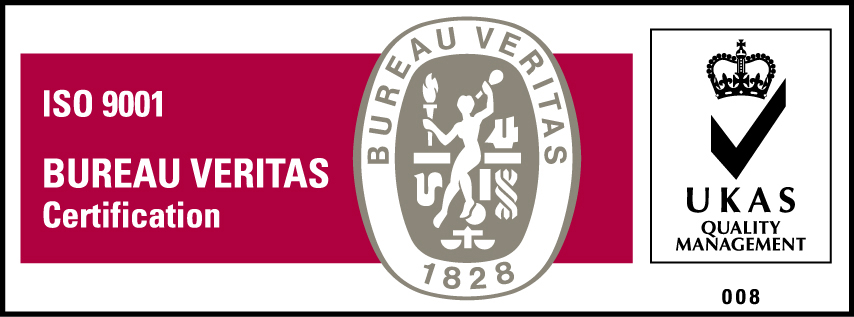 